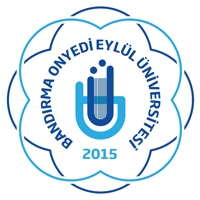 BANDIRMA ONYEDİ EYLÜLÜNİVERSİTESİ2019 YILI FAALİYET RAPORUDIŞ İLİŞKİLER KOORDİNATÖRLÜĞÜİÇİNDEKİLERBİRİM YÖNETİCİSİNİN SUNUŞU1.GENEL BİLGİLER        1.1.Misyon ve Vizyon        1.2.Yetki, Görev ve Sorumluluklar        1.3.İdareye İlişkin Bilgiler                 1.3.1. Fiziksel Yapı                 1.3.2. Örgüt Yapısı                  1.3.3. Bilgi ve Teknolojik Kaynaklar                  1.3.4.İnsan Kaynakları                  1.3.5. Sunulan Hizmetler                  1.3.6. Yönetim ve İç Kontrol Sistemi2.AMAÇ VE HEDEFLER        2.1. Amaç ve Hedefler3.FAALİYETLERE İLİŞKİN BİLGİ VE DEĞERLENDİRMELER        3.1. Mali Bilgiler        3.2.Performans Bilgileri4.KURUMSAL KABİLİYET VE KAPASİTENİN DEĞERLENDİRİLMESİ      4.1. Güçlü Yönler      4.2. Zayıf Yönler (Gelişmeye Açık Alanlar)BİRİM YÖNETİCİSİNİN SUNUŞU5018 Sayılı Kamu Mali Yönetimi ve Kontrol Kanunu gereğince; üniversitemizce hazırlanacak faaliyet raporuna eklenmek üzere Dış İlişkiler Koordinatörlüğüne ilişkin bilgiler hazırlanarak ekte sunulmuştur. Faaliyet raporumuzda; misyon ve vizyon, yetki, görev ve sorumluluklar, amaç ve hedeflerimiz, birimimiz faaliyetlerime ilişkin bilgi ve değerlendirmeler yer almaktadır.Koordinatörlüğümüz tarafından hazırlanan 2019 Yılı Faaliyet Raporu; geçmişin değerlendirilmesi, mevcut durumun ortaya konulması ve gelecek dönemlerde gerçekleştirmeyi hedeflediğimiz faaliyetlerin görülmesini sağlayacaktır.                                                                   Dr. Öğr. Üyesi Alptekin MOLLA                                                                 Dış İlişkiler Kurum Koordinatörü1.GENEL BİLGİLER        1.1.Misyon ve VizyonKoordinatörlüğümüzün misyonu, üniversitemizin uluslararası tanınırlığına katkı sağlamak, uluslararası anlaşmaların yapılmasında akademik birimler arası koordinasyonu sağlamak ve bu ilkeler doğrultusunda üniversitemizin hem idari hem akademik birimlerindeki personel ve öğrencilere destek olmaktır. Koordinatörlüğümüz, tüm idari ve akademik birimlerin uluslararasılaşmasında gerekli tüm desteği sağlama hedefli aktiviteleri koordine eden bir merkez birim olma vizyonu taşımaktadır. Yurtdışı ziyaretlerinde bulunmak, fuarlara katılmak ve birimin amaçlarını gerçekleştirmek üzere tanıtım ve eğitim ve bilgilendirme faaliyetlerinde bulunmak misyonumuzu gerçekleştirmede yapılması gerekli faaliyetlerdir.1.2.Yetki, Görev ve SorumluluklarDış İlişkiler Koordinatörlüğü bünyesinde Farabi, Mevlana ve Erasmus+ Değişim Programları’ının yürütülmesine 2015/2016 Akademik yılında başlanmıştır. Erasmus+ Programı eğitim, gençlik ve spor alanlarında yeni ihtiyaçlara yönelik Avrupa 2020 Stratejisi hedeflerine uygun olarak farklı sektörler arasında işbirliğini teşvik eden daha etkili araçlar sunmayı hedeflemektedir.Mevlana Değişim Programı, üniversitemizin uluslararasılaşma hedefleri doğrultusunda tüm dünyaya açılan, eğitim ve öğretim kalitesinin arttırılmasını öngören bir vizyon doğrultusunda öğrencileri uluslararası seviyeye çıkarmayı hedeflemektedir.Farabi Değişim Programı, yurtiçindeki üniversiteler ile işbirliği sağlayarak öğrencilere farklı eğitim çevrelerini gözlemleme ve işbirliği yapabilme becerilerini kazandırmayı hedeflemektedir.1.3.İdareye İlişkin Bilgiler 1.3.1. Fiziksel Yapıİdari Personel Hizmet Alanları1.3.2. Örgüt Yapısı1.3.3. Bilgi ve Teknolojik Kaynaklar1.3.3.1. Yazılımlar	Elektronik Belge ve Yönetim Sistemi (EBYS)	Koordinatörlüğümüze gelen ve Koordinatörlüğümüzden giden evrakların kayıtları bu sistem üzerinden yürütülmektedir. 1.3.3.2. Bilgisayarlar1.3.3.3. Diğer Bilgi ve Teknolojik Kaynaklar1.3.4.İnsan Kaynakları1.3.4.1.Akademik PersonelKadroların Doluluk Oranına Göre İdari PersonelAkademik Personelin Eğitim DurumuAkademik Personelin Yaş İtibariyle DağılımıAkademik Personelin Hizmet Süreleri1.3.5. Sunulan Hizmetler	Dış İlişkiler Koordinatörlüğünün sunduğu hizmetler ve faaliyetlere yönelik işlemler aşağıdaki gibidir.1.3.5.1 İkili Anlaşmalar- Koordinatörlüğümüzde Farabi Değişim Programı kapsamında 2019 Ocak ayı itibari ile 77 olan üniversiteler arası anlaşma sayısı 2019 Aralık ayı itibari ile 83’e çıkarılmıştır.- Koordinatörlüğümüzde Mevlana Değişim Programı kapsamında 2019 Ocak ayı itibari ile 90 olan üniversiteler arası anlaşma sayısı 2019 Aralık ayı itibari ile 117’ye çıkarılmıştır.- Koordinatörlüğümüzde Erasmus Değişim Programı kapsamında 2019 Ocak ayı itibari ile 22 olan üniversiteler arası anlaşma sayısı 2019 Aralık ayı itibari ile 25’e çıkarılmıştır.1.3.5.2. Erasmus Öğrenci ve Personel Hareketlilik Başvuru ve Değerlendirme Süreçleri2019 yılı öğrenci ve akademik/idari personel hareketlilikleri için başvuru ilanlarına çıkılmış olup 45 öğrenci 22 personel değişim programından faydalanmıştır. ERASMUS KAPSAMINDA ANLAŞMALAR1.3.5.3 Mevlana Öğrenci ve Personel Hareketlilik Başvuru ve Değerlendirme Süreçleri2019 yılı öğrenci ve akademik/idari personel hareketlilikleri için başvuru ilanlarına çıkılmış olup 1 öğrenci değişim programından faydalanmıştır. MEVLANA KAPSAMINDA ANLAŞMALAR1.3.5.4 Farabi Değişim Programı Öğrenci ve Personel Hareketlilik Başvuru ve Değerlendirme Süreçleri2019 yılı öğrenci ve akademik/idari personel hareketlilikleri için başvuru ilanlarına çıkılmış olup 8 öğrenci değişim programından faydalanmıştır. FARABİ KAPSAMINDA ANLAŞMALAR1.3.6. Yönetim ve İç Kontrol SistemiDış İlişkiler Koordinatörlüğü; bir Kurum Koordinatörü ve bir Birim Uzmanı ile; ilgili kanun, yönetmelik ve yönergeler doğrultusunda yönetilmektedir.Atama işlemleri Personel Daire Başkanlığı tarafından yapılmaktadır.Satın alma ve ihale gibi süreçler Koordinatörlüğümüz ihtiyaçları ve harcama talimatları doğrultusunda Üniversitemiz İdari ve Mali İşler Daire Başkanlığı tarafından yürütülmektedir.2.AMAÇ VE HEDEFLER 2.1. Amaç ve Hedefler- AB program ülkeleri ile olan Erasmus+ ikili anlaşmaların sayısını arttırarak uluslararası tanınırlığımızı Avrupa’da güçlendirmek.- Yurtdışı hareketlilik projelerine katılmak.- Kurum içinde personel ve öğrencilerin Erasmus+ projeleri hakkında farkındalıklarını arttırmak.- Var olan Farabi Değişim Programı anlaşmalarının sayısını 110’a çıkarmak.-Var olan Mevlana Değişim Programı anlaşmalarının sayısını 150’ye çıkarmak.3.FAALİYETLERE İLİŞKİN BİLGİ VE DEĞERLENDİRMELER 3.1. Mali Bilgiler   3.1.1. Bütçe Uygulama Bilgileri4.KURUMSAL KABİLİYET VE KAPASİTENİN DEĞERLENDİRİLMESİ      4.1. Güçlü Yönler- Yükseköğretimdeki yeniliklerin sürekli takip edilerek hızlı bir şekilde uygulamaya konması.- Personelin ileri düzeyde İngilizce bilmesi ve üniversitelerle iyi diyaloglar kurabilmesi.-  Koordinatör ve uzman personel arasındaki uyum.- Üniversite yönetiminin öğrenci değişim programlarına önem vermesi.      4.2. Zayıf Yönler (Gelişmeye Açık Alanlar)- Personel eksikliği- Fiziki alan yetersizliği- Bütçe yetersizliğiSayısı (Adet)Alan (m2)Kullanan Sayısı (Kişi)Koordinatör Odası000Koordinatörlük Ofisi1903TOPLAM13Yazılım AdıKullanım AmacıEnvision(EBYS) Elektronik Belge Yönetim SistemiTürüAdetMasaüstü Bilgisayar3Taşınabilir Bilgisayar2TOPLAM5TürüAdetYazıcı0Tarayıcı3Yazıcı/Tarayıcı/Fotokopi3TOPLAM8HİZMET SINIFLANDIRMASIDoluBoşTOPLAMGenel İdare Hizmetleri3-3Sağlık HizmetleriTeknik HizmetlerEğitim ve Öğretim Hizmetleri Avukatlık Hizmetleri Din Hizmetleri Yardımcı Hizmetler 4-b SözleşmeliİşçiTOPLAM3-3İlköğretimLiseÖnlisansLisansY.L.ve DoktoraKişi Sayısı0001Yüzde000%33.3%66.621-25 Yaş26-30 Yaş31-35 Yaş36-40 Yaş41-50 Yaş51 ve üzeriKişi Sayısı020010Yüzde0%66.600%33.301-3 Yıl4-6 Yıl7-10 Yıl11-15 Yıl16-20 Yıl21- ÜzeriKişi Sayısı111Yüzde%33.3%33.3%33.3ÜLKEYÜKSEKÖĞRETİM KURUMUNUN ADIYUNANİSTANUniversity of PiraeusLETONYARēzeknes Tehnoloģiju akadēmijaBULGARİSTANVarna University of ManagementLİTVANYALithuania Business University of Applied SciencesBULGARİSTANUniversity of Agribusiness and Rural DevelopmentPOLONYAPantswowa Wyzsza Szkola Zawodowa w KoniniePOLONYAThe President Stanislaw State University of Applied Science in KaliszPOLONYAGdynia Maritime UniversityLİTVANYAAlytaus KolegijaPORTEKİZ University of Beira InteriorPOLONYACzestochowa University of TechnologyROMANYAUniversitatea din PitestiROMANYAUniversitatea Dunarea de Jos din GalatiİTALYAUniversity of FoggiaPOLONYAUTP University of Science and Technology in BydgoszczROMANYAUniversitatea din Oradea Str. Universitatii 1 OradeaROMANYAUniversitatea POLITEHNICA din Bucuresti (UPB)LİTVANYAKlaipeda State University Applied SciencesPORTEKİZ Universidade de EvoraBULGARİSTANInternational Business School BulgariaİSPANYAUniversity of MurciaMAKEDONYAInternational Balkan UniversityPORTEKİZ Universidade do AlgarveHIRVATİSTANVirovitica CollegeÜlkeÜniversite AdıAlbaniaTiran UniversityAlgeriaBatna 1 University AzerbaijanAzerbaycan State Agricultural UniversityAzerbaijanAzerbaycan State Economics UniversityAzerbaijanAzerbaycan State Petrol and Industry UniversityAzerbaijanAzerbaycan Technology UniversityAzerbaijanOdlar Yurdu UniversityBrasilCentro Universitario Barao de MauaColombiaUniversidad Autonoma De Bucaramanga PalestineAl-Aqsa UniversityIndiaSathyabama UniversityIndonesiaUniversitas Islam JakartaİsraelAl-Quds UniversityKazakhstanAktöbe Regional State UniversityKazakhstanForeign Languages and Professional Career UniversityKazakhstanHoca Ahmet Yesevi UniversityKazakhstanKazak Ulusal Ziraat UniversityKazakistanL.N. Gumilyov Eurasian National UniversityKyrgyzstanInternational Kyrgyzstan UniversityKyrgyzstanKırgız İktisat UniversityKyrgyzstanKyrgyzstan-Turkey Manas UniversityMacedoniaInternational Balkan UniversityMacedoniaTetova UniversityMalaysia Malezya UniversityMontenegroDonja Gorica UniversityMoroccoSidi Mohammed Ben AbdellahNakhchivanNakhchivan State UniversityUzbekistanAli Şir Nevai Taşkent UniversityPakistanSuperior UniversityPalestineArab American UniversityPalestineHebron UniversityPalestineISRAA UniversityPalestinePalestina Ahliya UniversitySomaliaSIMAD UniversitySomaliaUniversity of SomaliaChileUniversidad De Los LagosUkraineKharkiv UniversityUkraineKiev National Linguistic UniversityUkraineTaras Shevchenko  National University of Kyiv JordanUniversity of ZaytoonahÜNİVERSİTE ADIAbant İzzet Baysal ÜniversitesiAdana Bilim ve Teknoloji ÜniversitesiAdıyaman ÜniversitesiAdnan Menderes ÜniversitesiAfyon Kocatepe ÜniversitesiAhi Evran ÜniversitesiAksaray ÜniversitesiAlanya Alaaddin Keykubat ÜniversitesiAmasya ÜniversitesiAnadolu ÜniversitesiAnkara Hacı Bayram Veli ÜniversitesiAnkara ÜniversitesiAtatürk ÜniversitesiBilecik Şeyh Edebali ÜniversitesiBingöl ÜniversitesiBozok ÜniversitesiBülent Ecevit ÜniversitesiCumhuriyet ÜniversitesiÇanakkale 18 Mart ÜniversitesiÇankırı Karatekin ÜniversitesiÇukurova ÜniversitesiDicle ÜniversitesiDokuz Eylül ÜniversitesiDumlupınar ÜniversitesiDüzce ÜniversitesiErzincan ÜniversitesiErzurum Teknik ÜniversitesiEskişehir Osmangazi ÜniversitesiEskişehir Teknik ÜniversitesiFırat ÜniversitesiGazi ÜniversitesiGaziantep ÜniversitesiGiresun ÜniversitesiGümüşhane ÜniversitesiHacettepe ÜniversitesiHitit ÜniversitesiIsparta Uygulamalı Bilimler Fakültesiİnönü Üniversitesiİskenderun Teknik ÜniversitesiÜNİVERSİTE ADIİstanbul Cerrahpaşa Üniversitesiİstanbul Medeniyet Üniversitesiİstanbul Üniversitesiİzmir Katip Çelebi ÜniversitesiKafkas ÜniversitesiKahramanmaraş Sütçü İmam ÜniversitesiKarabük ÜniversitesiKaramanoğlu Mehmetbey ÜniversitesiKayseri ÜniversitesiKırıkkale ÜniversitesiKırklareli ÜniversitesiKilis 7 Aralık ÜniversitesiKocaeli ÜniversitesiMalatya Turgut Özal ÜniversitesiManisa Celal Bayar ÜniversitesiMardin Artuklu ÜniversitesiMarmara ÜniversitesiMersin ÜniversitesiMuğla Sıtkı Koçman ÜniversitesiMustafa Kemal ÜniversitesiMuş Alparslan ÜniversitesiNamık Kemal ÜniversitesiNecmettin Erbakan ÜniversitesiNevşehir Hacı Bektaş Veli ÜniversitesiOndokuz Mayıs ÜniversitesiOrdu ÜniversitesiOsmaniye Korkut Ata ÜniversitesiÖmer Halisdemir ÜniversitesiPamukkale ÜniversitesiSakarya ÜniversitesiSamsun ÜniversitesiSelçuk ÜniversitesiSiirt ÜniversitesiSüleyman Demirel ÜniversitesiTrakya ÜniversitesiUludağ ÜniversitesiUşak ÜniversitesiYalova ÜniversitesiYıldız Teknik Üniversitesi